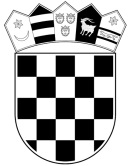 KLASA:	112-03/22-01/74  URBROJ:	514-10-06-13-01/01-22-07Zadar,	23. svibnja 2022. godinePOZIV NA RAZGOVOR (INTERVJU) KANDIDATIMA PRIJAVLJENIM NA OGLAS ZA PRIJAM U DRŽAVNU SLUŽBU  Pozivaju se kandidati prijavljeni na Oglas za prijam u državnu službu na određeno vrijeme objavljen dana 11. svibnja 2022. godine na web stranici Ministarstva pravosuđa i uprave, te Hrvatskog zavoda za zapošljavanje za prijam u državnu službu na određeno vrijeme, radi zamjene duže odsutne službenice, do njenog povratka na rad koja je stalno raspoređena na radno mjesto u Ministarstvo pravosuđa i uprave, Uprava za zatvorski sustav i probaciju, Zatvor u Zadru:   LABORANT- ZDRAVSTVENI TEHNIČARna razgovor (intervju) koji će se održati u prostorijama Zatvora u Zadruna adresi Zore Dalmatinske 1, 23 0000 Zadaru utorak 31. svibnja 2022. godine s početkom u 09,00 sati1. Razgovoru mogu pristupiti samo kandidati koji ispunjavaju formalne uvjete oglasa. Razgovoru (intervjuu) ne mogu pristupiti kandidati koji su zaprimili obavijest da se ne smatraju kandidatima jer nisu podnijeli pravodobnu i potpunu prijavu i/ili ne ispunjavaju formalne uvjete oglasa.2. Za kandidata koji ne pristupi razgovoru smatra se da je povukao prijavu i više se neće smatrati kandidatom prijavljenim na oglas.3. Kandidati su dužni sa sobom imati važeću osobnu iskaznicu i sami snose troškove dolaska i prisustvovanja razgovoru. 4. Za vrijeme razgovora (intervjua) kandidati su dužni poštivati kućni red Zatvora u Zadru i postupati po uputama službenih osoba. U slučaju kršenja kućnog reda ili nepridržavanja uputa službenih osoba kandidati će biti udaljeni, te će se smatrati da su povukli prijavu na oglas.5. Razgovor (intervju) provodi Komisija za provedbu oglasa, a kroz razgovor utvrđuje stečeno radno iskustvo u struci radi utvrđivanja znanja, sposobnosti i vještina bitnih za obavljanje poslova radnog mjesta, rezultate ostvarene u dosadašnjem radu, te interese, profesionalne ciljeve i motivaciju za rad u državnoj službi. 6. Rezultati intervjua boduju se na način da svaki kandidat može ostvariti od 1 do 10 bodova. Smatra se da je kandidat zadovoljio na intervjuu ako je dobio najmanje 5 bodova. 7. Nakon provedenog razgovora Komisija utvrđuje rang-listu kandidata prema ukupnom broju bodova ostvarenih na razgovoru (intervjuu), te dostavlja upravitelju Zatvora u Zadru Izvješće o provedenom postupku.8. O rezultatima oglasa kandidati će biti obaviješteni javnom objavom rješenja o prijmu u državnu službu izabranog kandidata na web stranici Ministarstva pravosuđa i uprave https://mpu.gov.hr/ . Dostava rješenja svim kandidatima smatra se obavljenim istekom osmog dana od objave na web stranici Ministarstva pravosuđa i uprave.                                                            Komisija za provedbu oglasa